Zadania na dzień 8.05 dla klasy 1biTemat: Nauka pisania małej i wielkiej literę h,H. Odejmowanie liczb w zakresie 30. Tworzymy instrumenty muzyczne.EDUKACJA POLONISTYCZNA* poproście rodziców, aby wpisali wam do zeszytów w linie dużą i małą literę H,h ( zajrzyjcie do konspektu z wczoraj, był tam filmik jak pisać literę h), * wyrazy z literą h z tekstu w podręczniku polonistycznym na str. 54 ćw.1 ( wypiszcie te wyrazy jeden za drugim po przecinku, nie piszcie całej linijki danego wyrazu) * wybierzcie dwa wyrazy i napiszcie samodzielnie dwa zdania  z tymi wyrazami, zdjęcie napisanych liter, wyrazów i zdań prześlijcie do mnie EDUKACJA MATEMATYCZNA* wykonajcie samodzielnie zadanie 1 i 2 na str.46 w ćwiczeniach matematyczno- przyrodniczych* dla chętnych zadanie 1 i 2 na str.83 ( kochani chętnie zobaczę kto z was jest chętny )EDUKACJA INFORMATYCZNAhttps://epodreczniki.pl/wczesnoszkolna/KL1_ORE_V9_WIOSNA_1_3_26_132_p6* pamiętajcie klikacie na zieloną chmurkę, wybieracie blok 26 Nasza Ojczyzna i wykonajcie tematy 130,131,132EDUKACJA PLASTYCZNA- TECHNIKA* a teraz zadanie dla chętnych- wykonanie własnego instrumentu muzycznego* będziecie potrzebować butelki lub puszki lub pojemniki plastikowe* do środka nasypcie to co macie w domku, mogą być fasolki, kasza lub ryż* zamknijcie pojemnik, w puszce zaklejcie otwór, potrząśnijcie waszym instrumentem, czy wydaje dźwięk?* spróbujcie zagrać na swoich instrumentach np. do piosenek jakich się ostatnio uczyliście, albo do tego https://www.youtube.com/watch?v=8N_tupPBtWQ ;)Do dzieła Kochani i miłego weekendu JĘZYK ANGIELSKI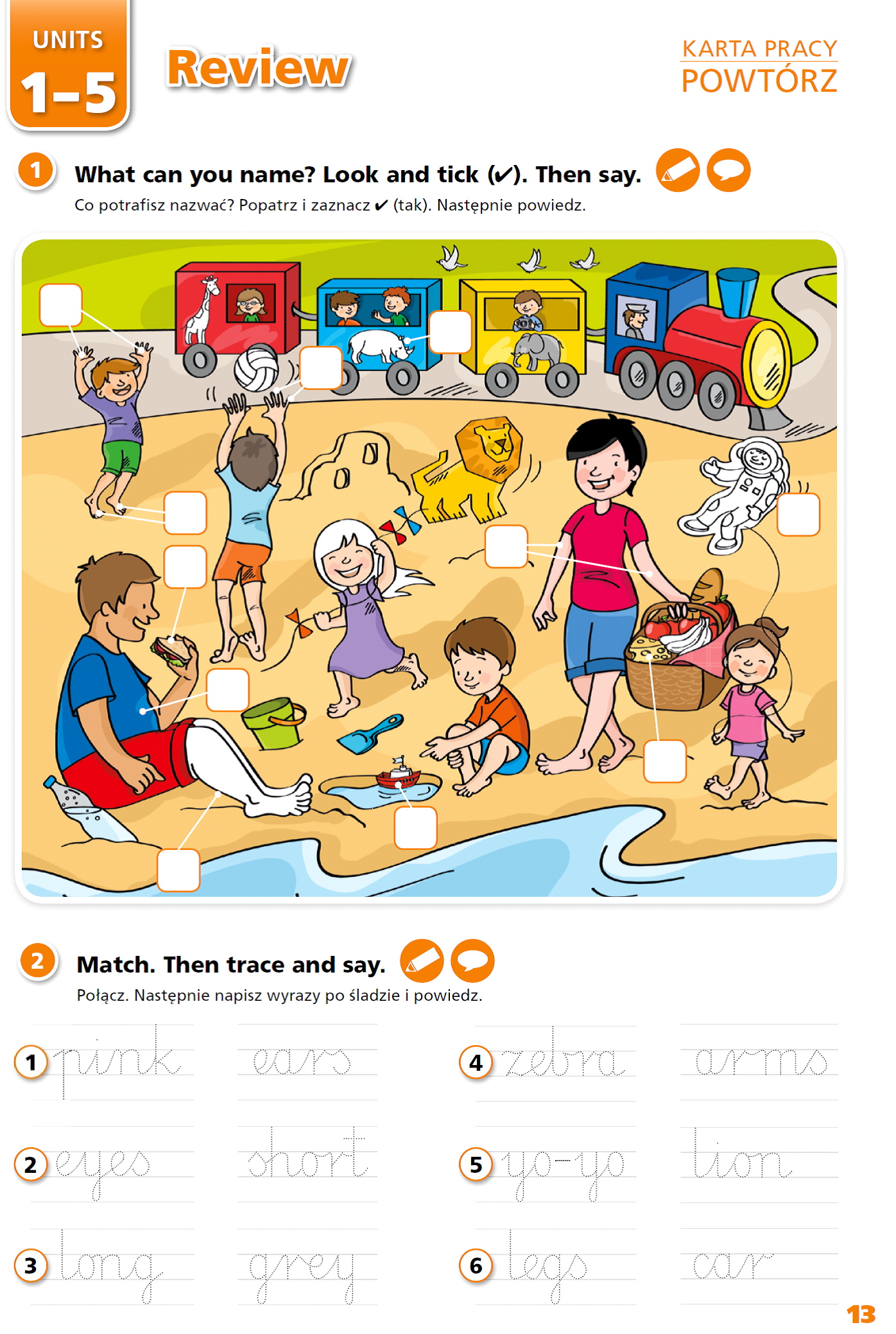 